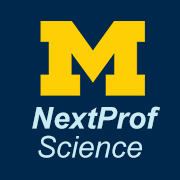 Research Proposal ResourcesFind OpportunitiesGrants.gov to find federal funding opportunitiesUC Berkeley’s “Research Funding Opportunities for New and Young Faculty” for federal & non-profit awards
 http://www.spo.berkeley.edu/Fund/newfaculty.htmlHelpful article and bookPorter, Robert. Why academics have a hard time writing good grant proposals.
http://www.tamiu.edu/gradschool/grant/documents/Admin_2_2007_article.pdfFriedland AJ, Folt CL. (2000) Writing Successful Science Proposals. New Haven: Yale